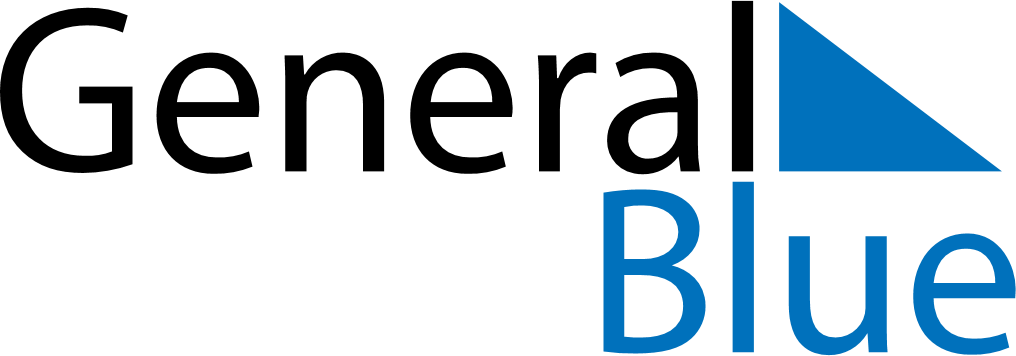 July 2018July 2018July 2018LesothoLesothoSundayMondayTuesdayWednesdayThursdayFridaySaturday123456789101112131415161718192021King Letsie III’s Birthday22232425262728293031